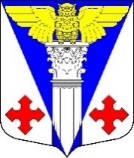 Совет депутатовМуниципального образования «Котельское сельское поселение»Кингисеппского муниципального районаЛенинградской областиЧетвертого созываРЕШЕНИЕот 12.10.2021 года № 149Об утверждении положения о муниципальном контроле в сфере благоустройства на территории муниципального образования «Котельское сельское поселение» В соответствии с Федеральным законом от 06.10.2003 № 131-ФЗ «Об общих принципах организации местного самоуправления в Российской Федерации», Федеральным закона от 24.11.1995 года N 181-ФЗ «О социальной защите инвалидов в Российской Федерации», Уставом муниципального образования «Котельское сельское поселение», Совет депутатов муниципального образования «Котельское сельское поселение» (далее - Совет депутатов)РЕШИЛ:1. Утвердить Положение о муниципальном контроле в сфере благоустройства на территории муниципального образования «Котельское сельское поселение» согласно приложению. 2. Опубликовать данное постановление в средствах массовой информации и разместить на официальном сайте администрации МО «Котельское сельское поселение»  3. Решение вступает в законную силу после его официального опубликования (обнародования).Глава муниципального образования					Н.А. ТаршевС полным текстом Положения о муниципальном контроле в сфере благоустройства муниципального образования «Котельское сельское поселение» можно ознакомиться на официальном сайте МО «Котельское сельское поселение»  http://kotelskoe-adm.ru/documents/1099.html